Je m’appelle ____ATE__________le fr V block ____	la date _____________________________les Pronoms Possessifsbased on Tex’s French Grammar onlineA. Les Pronoms Possessifs are the words which replace nouns modified by possessive adjectives. (Ex: mon stylo) French Pn Possessifs are the same as English ones, except that they must agree m/f and s/pl – as always!The way you choose a PnPoss is:a. Who owns it? This tells you which box (1-6) to go to.b. What is owned? m/f & s/pl: Tells you which word in that box to use.*Depending on the context, le sien, la sienne, les siens, les siennes may mean 'his', 'hers', or 'its'.   For boxes 1-2,4-6, all 4 forms of each other box have only 1 English translation. 
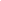 B. À +  le/les still contract to au & aux respectively. Modèle:  Penser à qqch
C. Idiomatic uses 
a. The masculine plural forms of the possessive pronouns may be used alone to refer to parents, friends, allies etc. “ Etre des nôtres, être des vôtres” are common phrases with this meaning. 
b. Faire des + miennes, tiennes, siennes, nôtres, vôtres, or leurs are phrases suggesting misbehavior. 
D. Entrainez-vous! i. Remplissez le trou avec le Pronom Possessif qui convient. N’oubliez pas le « le/la/les » !Mon cours de français est intéressant. Et 		le tien		 Laure ? (yours)Ma passion, c’est la poésie. Et 	la tienne	 Henri?Tes cousins sont australiens, 	les miens	 sont Belges. (mine)Je vais ouvrir mes cadeaux. Et toi, Danielle ? Tu vas ouvrir 	les tiens	 ? Madame : À votre santé, Monsieur le directeur ! À 	la vôtre	, Madame. (yours)i. Remplacez les adjectifs possessifs + nom par un PRONOM POSSESSIF .Il faut chercher vos devoirs.    						Il faut chercher les vôtres.	Parles-tu de mes parents ou de tes parents ? .	Parles-tu des miens ou des tiens ?Ses sœurs sont très sympas. 						Les siennes sont très sympas.		Il va acheter votre voiture ou leur voiture. 						Il va acheter la votre ou la leur.	J'ai besoin de ton livre. 						J’ai besoin du tien.	SPlSPl1 mine   le mienla mienneles miensles miennes4 oursle/la nôtreles nôtres2 yoursle tienla tienneles tiensles tiennes5 yoursle/la vôtreles vôtres3* his   hers   itsle sienla sienneles siensles siennes6 theirsle/la leurles leurs